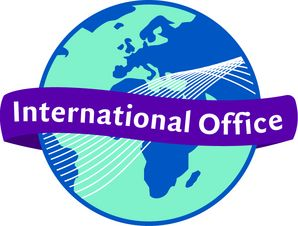 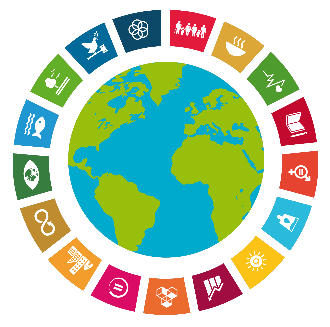 Wenn Sie sich für die Teilnahme am Nachhaltigkeitsprogramm interessieren, melden Sie sich bitte per Email: international.office@hs-emden-leer.de.Das International Office händigt Ihnen das Studienbuch für das Programm aus, in dem alle für das Zertifikat erforderlichen Studienleistungen nachgewiesen werden.Nun sammeln Sie in Eigenregie während Ihres Austauschsemesters die erforderlichen Leistungen in den vier Programmkomponenten. Projekte, Kurse und Programme werden auf unserer Webseite rechtzeitig veröffentlicht. Bei Rückfragen zu Projekten, Kursen und Programmen wenden Sie sich bitte an: anna.gerritzen@hs-emden-leer.deSobald Sie alle erforderlichen Komponenten gesammelt haben, reichen Sie das vollständig ausgefüllte Studienbuch beim International Office ein. Nach Bearbeitung und erfolgreicher Prüfung des Studienbuches erhalten Sie Ihre Bescheinigung über die Teilnahme am Programm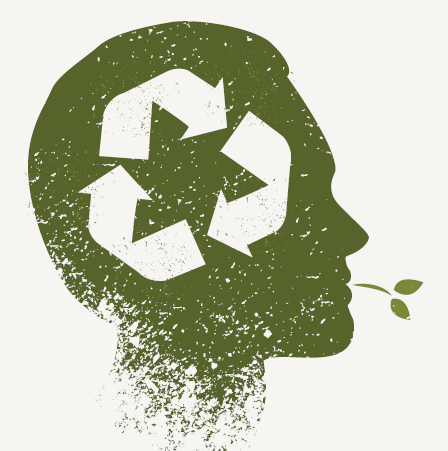 